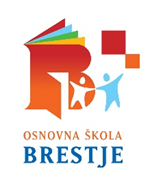 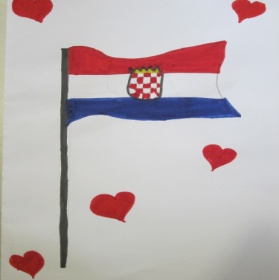 OŠ Brestje , Potočnica bb,10360 SESVETEwww.os-brestje-zg.skole.hre-mail: os-brestje@os-brestje-zg.skole.hrtel:2012075; fax:2012076                                                                    Dan grada Vukovara                                    PozivnicanaVečer poezije i glazbe posvećene Domovinii Vukovaru- gradu heroju16. studenoga 2018. u 19.15 sati„Domovina je put koji nas uči kako se vraća kući!“....“ zaplakao sam hrvatski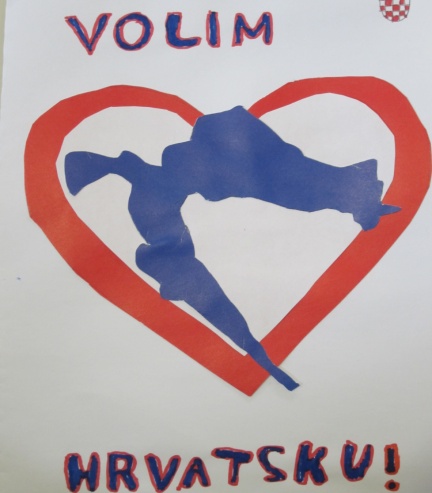  progovorio hrvatski..                                            volim hrvatski     pišem hrvatski     sve mi je na hrvatskomhrvatski mi je sve .“                                      Radujemo se Vašem dolasku!                                                                        Ravnatelj:                                                                                              mr. sc. Miše Kutleša